IRO.271.2.18.2022.MKGZałącznik nr 2 do SWZ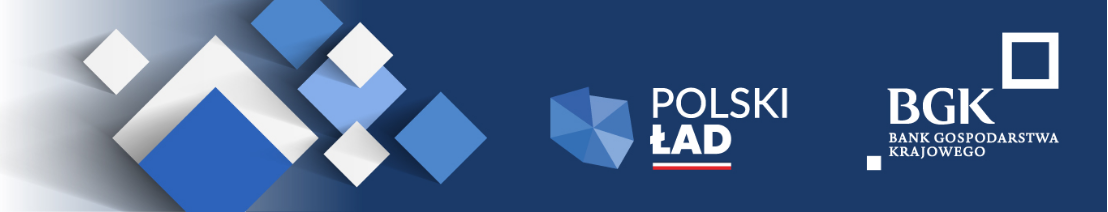 ZAMAWIAJĄCY: Gmina Piekoszówul. Częstochowska 66a26-065 PiekoszówFORMULARZ OFERTYWYKONAWCA: ............................................................................................................................ adres ul. ................................... kod ……… miasto ……………………….. kraj …………… nr telefonu..................................... nr faksu...................................... adres email……………………. WYKONAWCA 1*........................................................................................................................... adres ul. ................................... kod ……… miasto ……………………….. kraj …………… nr telefonu..................................... nr faksu...................................... adres email……………………. WYKONAWCA 2*........................................................................................................................... adres ul. ................................... kod ……… miasto ……………………….. kraj …………… nr telefonu..................................... nr faksu...................................... adres email……………………. Korespondencję należy kierować na adres: WYKONAWCA: ............................................................................................................................ adres ul. ................................... kod ……… miasto ……………………….. kraj …………… nr telefonu..................................... nr faksu...................................... adres e-mail…………………….Odpowiadając na ogłoszenie o zamówieniu klasycznym w trybie podstawowym bez przeprowadzenia negocjacji opublikowanym w BZP w sprawie wykonania zamówienia publicznego pn.„Budowa i wyposażenie Punktu Selektywnej Zbiórki Odpadów Komunalnych na terenie gminy Piekoszów wraz z zakupem urządzeń komunalnych”UWAGA! Wykonawca może złożyć ofertę na każde zadanie z osobna, na kilka zadań łącznie lub na wszystkie zadania łącznie.Zadanie nr 1Oferuję/oferujemy wykonanie przedmiotu zamówienia, obejmującego Zadanie nr 1 - „Budowa i wyposażenie Punktu Selektywnej Zbiórki Odpadów Komunalnych (PSZOK) na terenie Gminy Piekoszów (wg. formuły „Zaprojektuj i wybuduj”)”, zgodnie z warunkami i wymaganiami określonymi w SWZ i załącznikach do SWZ, w szczególności zgodnie z załącznikiem nr 1a do SWZ za wynagrodzeniem:cena netto (bez VAT) ................................................ słownie złotych ............................................................................................................ stawka podatku VAT ......... % całkowita cena brutto (z VAT) .....................................................słownie złotych .............................................................................................w tym cena za wykonanie dokumentacji projektowej:cena netto (bez VAT) ................................................ słownie złotych ............................................................................................................ stawka podatku VAT ......... % całkowita cena brutto (z VAT) .....................................................słownie złotych .............................................................................................cena za wykonanie robót budowlanych:cena netto (bez VAT) ................................................ słownie złotych ............................................................................................................ stawka podatku VAT ......... % całkowita cena brutto (z VAT) .....................................................słownie złotych .............................................................................................Kryterium oceny oferty:Oferuję/oferujemy długość okresu gwarancji jakości wynoszącą: 48 miesięcy □,    			60 miesięcy □,    			72 miesiące □,    UWAGA! W przypadku braku zaznaczenia żadnego z powyższych okresów, Zamawiający przyjmie określony w SWZ okres gwarancji jakości wynoszący 36 miesięcy, a Wykonawca otrzyma 0 pkt w kryterium „Okres gwarancji jakości”. Kryterium oceny oferty:Oświadczam, że w okresie ostatnich 5 lat przed upływem terminu składania ofert, a jeżeli okres prowadzenia działalności jest krótszy – w tym okresie, wykonałem/wykonaliśmy ………………. (liczba robót) roboty/robót budowlane(ych) polegające(ych) na zaprojektowaniu i wykonaniu Punktu Selektywnej Zbiórki Odpadów Komunalnych lub innej roboty budowlanej o podobnym charakterze (inwestycja realizowana w formule zaprojektuj i wybuduj”) , o wartości minimum 1.200.000 PLN brutto.UWAGA! W przypadku braku wpisania żadnej wartości Wykonawca otrzyma 0 pkt w kryterium „Doświadczenie”.W przypadku wpisania ilości wykonanych robót budowlanych, Zamawiający wezwie Wykonawcę, którego oferta została najwyżej oceniona (przed udzieleniem zamówienia) do złożenia w wyznaczonym terminie, nie krótszym niż 5 dni od dnia wezwania, wykazu robót budowlanych, według wzoru stanowiącego Załącznik nr 6a do SWZ.Zadanie nr 2Oferuję/oferujemy wykonanie przedmiotu zamówienia, obejmującego Zadanie nr 2 - „Zakup i dostawa samochodów ciężarowych: Ciężarówka typu HAKOWIEC i Ciężarówka typu ŚMIECIARKA”, zgodnie z warunkami i wymaganiami określonymi w SWZ i załącznikach do SWZ, w szczególności zgodnie z załącznikiem nr 1b do SWZ za wynagrodzeniem:cena netto (bez VAT) ................................................ słownie złotych ............................................................................................................ stawka podatku VAT ......... % całkowita cena brutto (z VAT) .....................................................słownie złotych .............................................................................................w tym:cena za samochód ciężarowy typu Hakowiec: cena netto (bez VAT) ................... słownie złotych ...................................... stawka podatku VAT ......... %, całkowita cena brutto (z Vat) .................... słownie złotych .......................................................cena za samochód ciężarowy typu Śmieciarka: cena netto (bez VAT) ................... słownie złotych ...................................... stawka podatku VAT ......... %, całkowita cena brutto (z Vat) .................... słownie złotych .......................................................Kryterium oceny oferty:Oferuję/oferujemy długość okresu gwarancji jakości wynoszącą: 36 miesięcy □,    			48 miesięcy □,    			60 miesiące □,    UWAGA! W przypadku braku zaznaczenia żadnego z powyższych okresów, Zamawiający przyjmie określony w SWZ okres gwarancji jakości wynoszący 24 miesiące, a Wykonawca otrzyma 0 pkt w kryterium „Okres gwarancji jakości”. Zadanie nr 3Oferuję/oferujemy wykonanie przedmiotu zamówienia, obejmującego Zadanie nr 3 - „Zakup  i dostawa samochodu dostawczego z podwójną kabiną - Samochód dostawczy typu BUS”, zgodnie z warunkami i wymaganiami określonymi w SWZ i załącznikach do SWZ, w szczególności zgodnie z załącznikiem nr 1c do SWZ za wynagrodzeniem:cena netto (bez VAT) ................................................ słownie złotych ............................................................................................................ stawka podatku VAT ......... % całkowita cena brutto (z VAT) .....................................................słownie złotych .............................................................................................Kryterium oceny oferty:Oferuję/oferujemy długość okresu gwarancji jakości wynoszącą: 36 miesięcy □,    			48 miesięcy □,    			60 miesiące □,    UWAGA! W przypadku braku zaznaczenia żadnego z powyższych okresów, Zamawiający przyjmie określony w SWZ okres gwarancji jakości wynoszący 24 miesiące, a Wykonawca otrzyma 0 pkt w kryterium „Okres gwarancji jakości”. Zadanie nr 4Oferuję/oferujemy wykonanie przedmiotu zamówienia, obejmującego Zadanie nr 4 - „Zakup i dostawa pojazdów: Koparko – Ładowarka i Minikoparka”, zgodnie z warunkami i wymaganiami określonymi w SWZ i załącznikach do SWZ, w szczególności zgodnie z załącznikiem nr 1d do SWZ za wynagrodzeniem:cena netto (bez VAT) ................................................ słownie złotych ............................................................................................................ stawka podatku VAT ......... % całkowita cena brutto (z VAT) .....................................................słownie złotych .............................................................................................cena za Koparko – Ładowarkę: cena netto (bez VAT) ................... słownie złotych ...................................... stawka podatku VAT ......... %, całkowita cena brutto (z VAT) .................... słownie złotych .......................................................cena za Minikoparkę: cena netto (bez VAT) ................... słownie złotych ...................................... stawka podatku VAT ......... %, całkowita cena brutto (z VAT) .................... słownie złotych .......................................................Kryterium oceny oferty:Oferuję/oferujemy długość okresu gwarancji jakości wynoszącą: 36 miesięcy □,    			48 miesięcy □,    			60 miesiące □,    UWAGA! W przypadku braku zaznaczenia żadnego z powyższych okresów, Zamawiający przyjmie określony w SWZ okres gwarancji jakości wynoszący 24 miesiące, a Wykonawca otrzyma 0 pkt w kryterium „Okres gwarancji jakości”. Zadanie nr 5Oferuję/oferujemy wykonanie przedmiotu zamówienia, obejmującego Zadanie nr 5 - „Usługa zabudowy wraz z dokonaniem niezbędnych usprawnień samochodu dostarczonego przez Zamawiającego celem przystosowania go do wykonywania inspekcji i udrażniania sieci kanalizacyjnej wraz z zadymiarką – zgodnie z załącznikiem nr 1e do SWZza wynagrodzeniem:cena netto (bez VAT) ................................................ słownie złotych ............................................................................................................ stawka podatku VAT ......... % całkowita cena brutto (z VAT) .....................................................słownie złotych .............................................................................................Kryterium oceny oferty:Oferuję/oferujemy długość okresu gwarancji jakości wynoszącą: 36 miesięcy □,    			48 miesięcy □,    			60 miesiące □,    UWAGA! W przypadku braku zaznaczenia żadnego z powyższych okresów, Zamawiający przyjmie określony w SWZ okres gwarancji jakości wynoszący 24 miesiące, a Wykonawca otrzyma 0 pkt w kryterium „Okres gwarancji jakości”. Jednocześnie oświadczam/oświadczamy, że: przedmiot zamówienia, w zakresie zadań, na które złożyłem/złożyliśmy ofertę, wykonam/-y w terminach i na warunkach określonych w SWZ; akceptuję/akceptujemy warunki SWZ i nie wnoszę/nie wnosimy do niej zastrzeżeń;jestem/jesteśmy związany/-i niniejszą ofertą przez okres 30 dni od dnia upływu terminu składania ofert;akceptuję/akceptujemy projekty umów (załączniki nr 10a, 10b, 10c, 10d i 10e), odpowiadające zadaniom, na które złożyłem/złożyliśmy ofertę i zobowiązuję się/zobowiązujemy się w przypadku wyboru mojej/naszej oferty do zawarcia umowy dotyczącej danego zadania, na warunkach wymienionych w SWZ w miejscu i terminie wyznaczonym przez Zamawiającego;jeżeli moja/nasza oferta zostanie wybrana, zobowiązuję się/zobowiązujemy się do wniesienia zabezpieczenia należytego wykonania umowy zgodnie z warunkami określonymi w SWZ;oferta nie zawiera/zawiera informacji stanowiących tajemnicę przedsiębiorstwa w rozumieniu przepisów o zwalczaniu nieuczciwej konkurencji. Informacje takie zawarte są w następujących dokumentach: ……………………………………………………...wybór oferty:nie będzie prowadzić do powstania u Zamawiającego obowiązku podatkowego;będzie prowadzić do powstania u Zamawiającego obowiązku podatkowego w odniesieniu do następujących towarów lub usług ……………………………….…, których dostawa lub świadczenie będzie prowadzić do jego powstania. Wartość towaru lub usług powodująca obowiązek podatkowy u Zamawiającego to ………… zł netto4. wykonawca jest/nie jest4 małym/średnim* przedsiębiorcą.*Małe przedsiębiorstwo - przedsiębiorstwo, które zatrudnia mniej niż 50 osób i którego roczny obrót lub roczna suma bilansowa nie przekracza 10 milionów EUR.Średnie przedsiębiorstwo – przedsiębiorstwo, które nie jest mikroprzedsiębiorstwem ani małym przedsiębiorstwem i które zatrudnia mniej niż 250 osób i którego roczny obrót nie przekracza 50 milionów EUR lub roczna suma bilansowa nie przekracza 43 milionów EUR.zapoznałem/zapoznaliśmy się z klauzulą informacyjną zawartą w SWZ, dotyczącą art. 13 RODO;oferta została złożona na ............. zapisanych stronach, kolejno ponumerowanych od nr ............. do nr ............. ______________________________________(miejscowość) (data)__________________________________________________podpisy osób/osoby wskazanych w dokumencie uprawniającym do występowania w obrocie prawnym lub posiadających pełnomocnictwoZałączniki do oferty stanowiące jej integralną część: 1. ............................................................................... 2. ............................................................................... 3. ............................................................................... 4. ............................................................................... 5. ............................................................................... Pieczęć firmowa wykonawcy